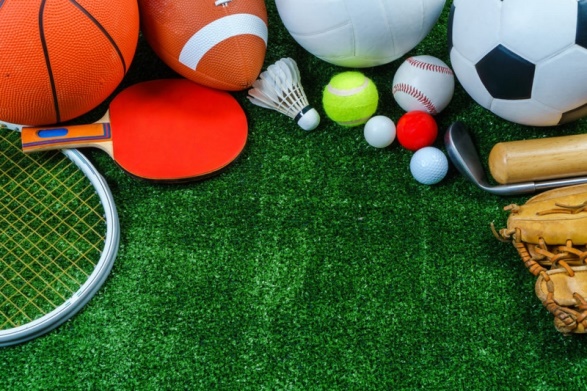 Дата, время. местоНаименование мероприятияНаименование мероприятия  Пермский край, г. Краснокамск, ул. Большевистская д. 56Стадион «Россия»  Пермский край, г. Краснокамск, ул. Большевистская д. 56Стадион «Россия»  Пермский край, г. Краснокамск, ул. Большевистская д. 56Стадион «Россия»24.08.2023начало 11.00 окончание 12.0024.08.2023начало 11.00 окончание 12.00Первенство ПК по футболу среди ДЮК -2010г.р.21.08.2023начало 12.00окончание 14.0021.08.2023начало 12.00окончание 14.00Первенство ПК по футболу среди ДЮК -2012г.р.МАУ ФОК «Олимпийский» Пермский край, г. Краснокамск, с Стряпунята, автодромМАУ ФОК «Олимпийский» Пермский край, г. Краснокамск, с Стряпунята, автодромМАУ ФОК «Олимпийский» Пермский край, г. Краснокамск, с Стряпунята, автодром26.08.2023начало 09.00окончание 18.0026.08.2023начало 09.00окончание 18.00Кубок главы КГО по кроссуМАУ ФОК «Олимпийский» Пермский край, г. Краснокамск, с. Черная ул. Лесная 1, лыжная базаМАУ ФОК «Олимпийский» Пермский край, г. Краснокамск, с. Черная ул. Лесная 1, лыжная базаМАУ ФОК «Олимпийский» Пермский край, г. Краснокамск, с. Черная ул. Лесная 1, лыжная база23.08.2023начало 11.00окончание 16.0023.08.2023начало 11.00окончание 16.00Туристический слет среди ОВЗМАУ Спортивный комплекс «Ледовый»Пермский край, г. Краснокамск, ул. Большевистская д. 56 лит. ЕМАУ Спортивный комплекс «Ледовый»Пермский край, г. Краснокамск, ул. Большевистская д. 56 лит. ЕМАУ Спортивный комплекс «Ледовый»Пермский край, г. Краснокамск, ул. Большевистская д. 56 лит. Е26,27.08.2023 г.начало 17.45 окончание 20.0026,27.08.2023 г.начало 15.00  окончание 17.1526,27.08.2023 г.начало 17.45 окончание 20.0026,27.08.2023 г.начало 15.00  окончание 17.15Массовые катания на коньках МАУ ДО «Спортивная школа п. Майский»Пермский край, Краснокамский ГО, п. Майский, ул. Северная д.2  МАУ ДО «Спортивная школа п. Майский»Пермский край, Краснокамский ГО, п. Майский, ул. Северная д.2  МАУ ДО «Спортивная школа п. Майский»Пермский край, Краснокамский ГО, п. Майский, ул. Северная д.2  25.08.2023 г.начало 11.00 окончание 22.0025.08.2023 г.начало 11.00 окончание 22.00Летняя спартакиада среди муниципальных образований Пермского края ассоциации "Запад", посвященной  85-летию г. Краснокамска21-22.08.2023начало 19.00окончание 21.0021-22.08.2023начало 19.00окончание 21.00Тренировка в рамках проекта «Тренер нашего двора»МБУ ДО «Спортивная школа г. Краснокамска»Пермский край, г. Краснокамск, ул. Карла Маркса 4вОткрытая спортивная площадкаМБУ ДО «Спортивная школа г. Краснокамска»Пермский край, г. Краснокамск, ул. Карла Маркса 4вОткрытая спортивная площадкаМБУ ДО «Спортивная школа г. Краснокамска»Пермский край, г. Краснокамск, ул. Карла Маркса 4вОткрытая спортивная площадка21-22.08.2023начало 20.00окончание 22.0021-22.08.2023начало 20.00окончание 22.00Тренировка по волейболу в рамках проекта «Тренер нашего двора»